APSTIPRINĀTA
ar Vides aizsardzības un reģionālās attīstības ministrijas 2012. gada 28.septembra rīkojumu Nr.323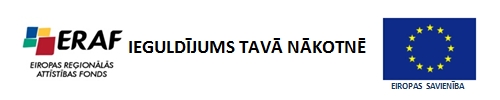 Darbības programmas „Infrastruktūra un pakalpojumi” papildinājuma 3.2.2.pasākuma „IKT infrastruktūra un pakalpojumi” 3.2.2.1.aktiviātes „Publiskās pārvaldes elektronisko pakalpojumu un informācijas sistēmu attīstība” 3.2.2.1.1.apakšaktivitātes „Informācijas sistēmu un elektronisko pakalpojumu attīstība”informācijas sistēmas darbības koncepcijas apraksta izstrādes metodika Informācijas sistēmu euro ieviešanas pielāgošanaiVides aizsardzības un reģionālās attīstības ministrijaRīga, 2012.gadsIevadsInformācijas sistēmas darbības koncepcijas apraksta izstrādes metodiku informācijas sistēmu euro ieviešanas pielāgošanai (turpmāk – metodika) ir izstrādāta saskaņā ar Ministru kabineta 2010.gada 10.augusta noteikumu Nr.766 „Noteikumi par darbības programmas „Infrastruktūra un pakalpojumi” papildinājuma 3.2.2.1.1.apakšaktivitātes „Informācijas sistēmu un elektronisko pakalpojumu attīstība” projektu iesniegumu atlases otro kārtu” (turpmāk – noteikumi) 11.punktu un 31.1 punktu.Saskaņā ar metodiku izstrādā informācijas sistēmas darbības koncepcijas aprakstu (turpmāk – koncepcijas dokuments), kuru ir paredzēts saskaņot ar Vides aizsardzības un reģionālās attīstības ministriju saskaņā ar noteikumu 31.1 punktu.Metodika nosaka koncepcijas dokumenta struktūru, attiecīgajā koncepcijas dokumenta nodaļā sniedzamo informāciju, kā arī aspektus, kurus ņem vērā, veidojot koncepcijas dokumenta saturu. Koncepcijas dokumentu izstrādā atbilstoši metodikas pielikumā esošajai koncepcijas dokumenta veidlapai (turpmāk - veidlapa).Veidojot koncepcijas dokumenta saturu, ievēro arī, ka saskaņā ar noteikumu 15.punktu Eiropas Reģionālās attīstības fonda projekta (turpmāk – projekts) ietvaros nav atbalstāmas darbības, kuras neatbilst Ministru kabinetā apstiprinātajam koncepcijas dokumentam.1. Kopsavilkums par Eiropas Reģionālās attīstības fonda projekta ietvaros veicamajām darbībām2. Projekta nepieciešamības pamatojums3. Projektā plānotās darbībasProjektā plānotās darbības:*Darbībām jāsakrīt ar projekta īstenošanas laika grafikā (1.tabula) norādītajām. 4. Sasniedzamie rezultāti darbību ietvaros*Darbībām jāsakrīt ar projekta īstenošanas laika grafikā (1.tabula) norādītajām. Vienai darbībai var būt vairāki rezultāti.5. Izvēlētās projekta problēmas risinājuma apraksts, izklāstot problēmu, mērķu, darbību un rezultātu tiešu sasaisti6.Projekta īstenošanas laika grafiksTabula Nr.1 Projekta īstenošanas laika grafiks7.Projekta finansēšanas plānsKoncepcijas dokumenta izstrādātājam jāizstrādā finansēšanas plāns aizpildot tabulu Nr.2.8. Projekta budžeta kopsavilkums, tai skaitā indikatīvais projekta izmaksu plānsTabula Nr.3 Projekta budžeta kopsavilkums, tai skaitā indikatīvais  projekta izmaksu :Jāsniedz īss projekta kopsavilkums, pamatojot projekta aktualitāti, sasaistot to ar projekta mērķi, sagaidāmajiem rezultātiem, plānotajām darbībām un mērķa grupu. Vienlaikus, jānorāda informācija par projekta īstenošanas laika plānojumu un vietu, plānotajām kopējām un kopējām attiecināmajām izmaksām.Latvijas valdība ar 2010.gada 24.marta rīkojumu Nr.165 noteica 2014.gada 1.janvāri par euro ieviešanas mērķa datumu. Lai savlaicīgi apzinātu pasākumus, kas īstenojami, lai nodrošinātu euro ieviešanas procesu Latvijā, ir izstrādāts Latvijas Nacionālais eiro ieviešanas plāns. 2012.gada 4.septembrī Ministru kabinetā (protokols Nr. , §) tika apstiprināta atjaunotā Latvijas Nacionālā eiro ieviešanas plāna versija, kas citu uzdevumu starpā nosaka arī valsts informācijas sistēmu pielāgošanu euro. Līdz ar to, lai veiktu [ministrijas nosaukums] specifisko informācijas sistēmu pielāgošanu euro, ir nepieciešams savlaicīgi uzsākt šo procesu īstenošanu, t.sk. ir nepieciešams pielāgot informācijas sistēmu fukcionalitāti, kurā ir ietvertas darbības ar Latvijas nacionālo valūtu  – latu – tādējādi, nodrošinot sistēmu un valsts pārvaldes funkciju darbības turpināmību un nepārtrauktību, pārejot uz euro. Ar Ministru kabineta 2012.gada 18.septembra rīkojumu Nr.440 (prot. Nr.51 12.§) tika uzdots [ministrijas nosaukums] vienotās informācijas sistēmas pielāgošanu veikt, izmantojot Eiropas Reģionālās attīstības fonda finansējumu. [ministrijas nosaukums] vienotais projekts ietver informācijas sistēmu funkcionālās izmaiņas, kas skar katras vienotā projekta sistēmas integritātes nodrošināšanu pārejas periodā no latiem uz euro un turpmākā sistēmas darbībā ar euro valūtu, kā arī papildus darbības, kas jāveic, lai turpinātu nodrošināt sistēmu sadarbspēju ar pārējām informācijas sistēmām, kā arī sistēmu nodrošināto elektronisko pakalpojumu pieejamību .Koncepcijas dokumenta izstrādātājs norāda problēmu, kuru projekta ietvaros gatavojas risināt. Lai konstatētu, kādā apmērā problēma ir pirms projekta ieviešanas, un cik lielu ieguldījumu projekta īstenošana sniegs problēmas risināšanā, nepieciešams koncepcijas dokumenta precīzs un saprotams apraksts par konstatēto problēmu (problēmām), tās mērogu, iemesliem u.t.t.Apakšpunktā ir jāsniedz īss pašreizējās situācijas apraksts, no kura izriet problēma(s). Nepieciešams aprakstīt problēmu(as), uzrādot informāciju par:problēmas apjomu (kā tas skar konkrēto institūciju vai teritoriju: pašvaldības, reģiona vai valsts mērogā);problēmas cēloņiem;sekām, kas varētu izrietēt gadījumā, ja problēma netiks risināta (institūcijas un teritorijas: pašvaldības, rajona vai valsts mērogā);skaidrojumu, kāpēc problēmu ir aktuāli risināt konkrētajā vietā, laikā, konkrētajai institūcijai.Gadījumā, ja ir atzīmētas vairākas problēmas, katru no tām apraksta vismaz vienā atsevišķā rindkopā.Norādīt projekta nepieciešamības pamatojumu jeb sniegt konstatētās problēmas aprakstu:Valsts informācijas sistēmu pielāgošana euro ir viens no īstenojamiem uzdevumiem Eiropas vienotās valūtas ieviešanā Latvijā. Latvijas Nacionālā eiro ieviešanas plāna 1.pielikumā "Pasākumu plāns Eiropas vienotās valūtas ieviešanai Latvijā" Informācijas sistēmu darbu blokā ir ietverta vienota informācijas sistēmu pielāgošanas procesu karte. Euro projekta Valsts administrācijas darba grupa, izstrādājot šo procesu karti, vienojās par galvenajiem veicamajiem darbiem un to laika grafiku, t.i., –prasību specifikācijas un detalizēta izmaksu plāna izstrāde līdz 2012.gada 1.oktobrim;uzturēšanas līgumu turpināšana vai iepirkumu veikšana līdz 2013.gada 1.oktobrim;izmaiņu izstrāde līdz 2013.gada 1.septembrim;izmaiņu testēšana līdz 2013.gada 1.decembrim;izmaiņu ieviešana ekspluatācijā līdz 2014.gada 1.janvārim.Izmaiņas sistēmās lielākoties ir saistītas ar nepieciešamību konvertēt sistēmā izveidotos datu apstrādes procesus un datu bāzes no latiem uz euro saglabājot sistēmas funkcionalitāti. Tāpat arī jāparedz pirms euro ieviešanas dienas perioda datu savietojamība ar datiem pēc euro ieviešanas dienas, t.sk. papildinot sistēmu ar algoritmiem, kas savieto šos periodus saglabājot sistēmas integritāti. Sistēmās jāpārskata datu struktūras, datu apstrādes algoritmi, lietotāju saskarnes, starpsistēmu integrācijas saskarnes un elektroniskie pakalpojumu funkcionalitāte, pielāgojot tos ar euro ieviešanu saistīto normatīvo aktu prasībām, tajā skaitā atbilstoši veicot nomaiņu no latiem uz euro.Koncepcijas dokumenta izstrādātājam jānosauc katra plānotā darbība, kā arī attiecīgi jāsniedz katras darbības apraksts (izvērsts plānoto darbību atspoguļojums) un pamatojums darbības īstenošanas nepieciešamībai. Jāatspoguļo darbību savstarpējā sasaiste.Plānoto darbību nosaukumi jāveido īsi, kodolīgi, saprotami un bez saīsinājumiem. Darbības ir projekta laikā veicamās aktivitātes, lai sasniegtu projekta mērķi, tām jāatbilst 2.punktā aprakstītajam projekta nepieciešamības pamatojumam jeb konstatētās problēmas aprakstam un 5.punktā aprakstītajam projekta problēmas risinājumam.Projektā plānotajām darbībām ir jābūt saistītām ar veidlapas Tabulā Nr.1 norādīto projekta īstenošanas laika grafiku un veidlapas Tabulas Nr.2 norādīto projekta budžeta kopsavilkumu. MK noteikumos ir noteiktas projektā iekļaujamās atbalstāmās darbības, atbilstoši kurām jānosaka projektā plānotās darbības. Vienai darbībai var būt pakārtotas vairākas apakšdarbības, un tādā gadījumā jāapraksta katra apakšdarbība. No uzskaitītajām darbībām/apakšadarbībām ir jābūt saprotamam, kā tās novedīs pie konkrētu rezultātu un deklarēto mērķu sasniegšanas. Pie plānotajām darbībām nepieciešams norādīt katra projekta partnera iesaistīšanās līmeni konkrētās darbības/apakšdarbības īstenošanā. Plānojot projekta darbības, projekta iesniedzējam ir nepieciešams apzināt un uzskaitīt visas veicamās darbības, kas seko viena otrai loģiskā secībā.Darbības, kuru rezultātā nerodas auditējamas vērtības, netiek uzskatītas par projekta darbībām. Darbības Nr.*Darbības nosaukumsNorādīt attiecīgo projekta budžeta pozīcijas Nr. (3.tabula)1.2....Koncepcijas dokumenta izstrādātājam ir jānorāda projektā plānoto darbību ietvaros sasniedzamie rezultāti, vienlaikus norādot to skaitu un mērvienības. Katras darbības vai apakšdarbības īstenošanas gaitā jārodas kādam pārbaudāmam rezultātam. Ar rezultātu tiek saprasta auditējamā vērtība, kas radīsies aktivitātes īstenošanas rezultātā.Vienai darbībai var būt vairāki rezultāti. Gadījumā, ja darbībai ir apakšdarbības, tad trīs ailes pa labi no darbības nosaukuma atstāj neaizpildītas. Projekta rezultātus norāda attiecīgajām apakšdarbībām. Darbības Nr.*Projekta darbības nosaukumsRezultāts Rezultāts skaitliskā izteiksmēRezultāts skaitliskā izteiksmēDarbības Nr.*Projekta darbības nosaukumsRezultāts SkaitsMērvienība1.[ministrijas # sistēma] pielāgota euro valūtai2.[ministrijas # sistēma] pielāgota euro valūtai...Koncepcijas dokumenta izstrādātājam ir jāsniedz problēmas risinājuma apraksts, norādot kā projekta ieviešana palīdzēs novērst vai samazināt uzrādīto problēmu. Apakšsadaļā nepieciešams aprakstīt darbības, ar kuru palīdzību koncepcijas dokumenta izstrādātājs plāno pielāgot informācijas sistēmas eiro, un paskaidrot, kāpēc projektā izvēlētais risinājums tiek uzskatīts par optimālo. Aprakstā jāiekļauj pielāgotās informācijas sistēmas arhitektūras apraksts, tādā detalizācijā, lai identificētu tos sistēmas funkcionālos apgabalus, kuros plānot veikt ar euro ieviešanu saistītās darbības un sniegtu priekšstatu par darbību būtību, to saturu, apjomu un savstarpējo mijiedarbību. Ja pielāgojumi ir saistīti ar sistēmas tehniskās infrastruktūras uzlabojumiem vai pārveidi, tad aprakstā ir jāiekļauj arī tehniskās infrastruktūras arhitektūras apraksts, kurā identificēti visi no jauna izveidotie elementi, vai esošo elementu pārstrukturēšana, kas nepieciešami euro ieviešanas nodrošināšanai. Aprakstā ir jāpamato minēto pielāgojumu nepieciešamība un nepārprotama saistība ar euro ieviešanu.  Nepieciešamības gadījumā aprakstā var iekļaut arī struktūrshēmu(-as), ja tas var palīdzēt izprast informāciju sistēmu, to funkcionālo moduļu savstarpējās saistības un papildus funkcionalitāti, kā arī tehniskās infrastruktūras izmaiņas.Papildus nepieciešamas norādīt šādu informāciju:iespējamo saistību ar citām informācijas sistēmām, kas veidojas, pielāgojot informācijas sistēmu euro ieviešanai; papildus funkcionalitātes aprakstu, ja tāda rodas, pielāgojot informācijas sistēmu euro ieviešanai;darbības, kas tiks veiktas problēmas risināšanai;pamatojumu, kāpēc projektā plānotās darbības spēs visefektīvāk sasniegt projektā izvirzītos mērķus un rezultātus;problēmas apjomu, kuru plānots novērst projekta īstenošanas rezultātā.Gadījumā, ja koncepcijas dokumentā ir atzīmētas vairākas problēmas, jāapraksta katras problēmas risinājums. Koncepcijas dokumenta izstrādātājam jāizveido projekta īstenošanas laika grafiks, norādot visu darbību numurus (atbilstoši  3.punktam), un, katrai darbībai pretī atzīmējot attiecīgo aili ar „X”, jānorāda, kurā ceturksnī ir plānota tās īstenošana, ievērojot sadalījumu pa projekta īstenošanas gadiem. Projekta īstenošana sākas ar brīdi, kad tiek uzsāktas projektā paredzēto darbību īstenošana.Projekta darbības Nr.Projekta īstenošanas laiks (ceturkšņos)Projekta īstenošanas laiks (ceturkšņos)Projekta īstenošanas laiks (ceturkšņos)Projekta īstenošanas laiks (ceturkšņos)Projekta īstenošanas laiks (ceturkšņos)Projekta īstenošanas laiks (ceturkšņos)Projekta īstenošanas laiks (ceturkšņos)Projekta īstenošanas laiks (ceturkšņos)Projekta īstenošanas laiks (ceturkšņos)Projekta īstenošanas laiks (ceturkšņos)Projekta īstenošanas laiks (ceturkšņos)Projekta īstenošanas laiks (ceturkšņos)Projekta īstenošanas laiks (ceturkšņos)Projekta īstenošanas laiks (ceturkšņos)Projekta īstenošanas laiks (ceturkšņos)Projekta īstenošanas laiks (ceturkšņos)Projekta īstenošanas laiks (ceturkšņos)Projekta īstenošanas laiks (ceturkšņos)Projekta īstenošanas laiks (ceturkšņos)Projekta īstenošanas laiks (ceturkšņos)Projekta īstenošanas laiks (ceturkšņos)Projekta īstenošanas laiks (ceturkšņos)Projekta īstenošanas laiks (ceturkšņos)Projekta īstenošanas laiks (ceturkšņos)Projekta darbības Nr.20__.g.20__.g.20__.g.20__.g.20__.g.20__.g.20__.g.20__.g.20__.g.20__.g.20__.g.20__.g.20__.g.20__.g.20__.g.20__.g.20__.g.20__.g.20__.g.20__.g.20__.g.20__.g.20__.g.20__.g.Projekta darbības Nr.1.2.3.4.1.2.3.4.1.2.3.4.1.2.3.4.1.2.3.4.1.2.3.4.1.2.3.Šajā apakšsadaļā koncepcijas dokumenta izstrādātājs sniedz kopsavilkumu par projektā plānotajām izmaksām, sadalot izmaksas pa izmaksu pozīcijām un apakšpozīcijām. Vienlaikus koncepcijas dokumenta izstrādātājam ir jānorāda vienību nosaukumi un to daudzums (tikai apakšpozīcijām), pozīcijas un apakšpozīcijas kopējais apmērs latos.Šajā apakšsadaļā ir jānorāda visas izmaksas, kas nepieciešamas projekta īstenošanai.Katra izmaksu pozīcija (izņemot neparedzētās izmaksas) ir jāsadala apakšpozīcijās.Tikai tās izmaksas, kas MK noteikumos noteiktas kā attiecināmas ir iekļaujamas projekta izmaksās un to segšanai tiek piešķirts ERAF līdzfinansējums. Visām projekta ietvaros plānojamām izmaksām ir jābūt aritmētiski precīzām un pareizi izstrādātām, un koncepcijas dokumenta izstrādātājs ir atbildīgs par attiecināmo izmaksu aprēķinu aritmētisku pareizību. Koncepcijas dokumenta izstrādātājs var papildināt projekta budžeta kopsavilkuma apakšsadaļu ar papildu nepieciešamajām ailēm visu projektā plānoto apakšpozīciju atspoguļošanai. Nr.p.k. Izmaksu pozīcijas nosaukumsRezultātsKopējā summaKopējā summaIzmaksasIzmaksas Nr.p.k. Izmaksu pozīcijas nosaukumsRezultāts%attiecināmāsneattiecināmās1.Attiecināmās tiešās izmaksas1.1.Projekta dokumentācijas sagatavošanas izmaksas1.1.1.Projekta pamatojošās dokumentācijas sagatavošanas izmaksas1.1.1.1. informācijas sistēmas darbības koncepcijas apraksta sagatavošanas izmaksas1.1.1.2. projekta finanšu analīzes izstrādes izmaksas1.1.2.informācijas sistēmas iegādes tehniskās specifikācijas izstrādes izmaksas1.1.3.informācijas sistēmas programmatūras prasību specifikācijas izstrādes izmaksas1.1.4.tehniskās infrastruktūras un standarta programmatūras iegādes vai nomas iepirkuma tehniskās specifikācijas izstrādes izmaksas;1.2.Ar projektu saistītās sistēmas programmatūras izstrādes un ieviešanas kvalitātes kontroles veikšanas izmaksas1.3.Informācijas sistēmu izstrādes izmaksas1.3.1.informācijas sistēmas programmatūras izstrādes izmaksas, t.sk., datu apmaiņas saskarnes izveides ar ārējām sistēmām izmaksas, tajā skaitā informācijas sistēmas un Valsts informācijas sistēmu savietotāja sadarbspējas nodrošināšanas, izmaksas1.3.2.programmatūras projektējuma dokumentācijas izstrādes izmaksas1.3.3.programmatūras lietotāja un administratora rokasgrāmatu izstrādes izmaksas1.3.4.portālu un tīmekļa vietnes, kurās tiek nodrošināta e-pakalpojumu darbība, izstrādes un attīstības izmaksas;1.3.5.lietotāju autentifikācijas programmatūras izstrādes izmaksas1.3.6.Izstrādātās informācijas sistēmas testēšanas izmaksas1.3.6.1.informācijas sistēmas testēšanas dokumentācijas izstrādes izmaksas1.3.6.2..informācijas sistēmas testēšanas izmaksas, lai nodrošinātu programmatūras izstrādes un ieviešanas kvalitātes kontroli1.3.6.3.izveidotās informācijas sistēmas drošības audita veikšanas izmaksas1.4.Informācijas sistēmas ieviešanas izmaksas līdz tās palaišanai produktīvā darbībā1.4.1.datu importa un migrācijas veikšanas izmaksas1.4.2.informācijas resursu digitalizācijas izmaksas1.4.3.tulkošanas pakalpojumu portāla izstrādes/attīstības ietvaros izmaksas1.4.4.administratoru apmācības izmaksas1.4.5.informācijas sistēmas konfigurēšanas izmaksas1.4.6.tehniskās infrastruktūras nomas izmaksas no informācijas sistēmas izstrādes brīža projekta darbību apjomā;1.5.Tehniskās infrastruktūras un standarta programmatūras iegādes izmaksas1.5.1serveru tehnikas un tās uzstādīšanai nepieciešamās infrastruktūras iegādes izmaksas1.5.2.datu masīvu iekārtas iegādes izmaksas1.5.3.standartprogrammatūras iegādes izmaksas1.5.4.karšu personalizācijas iekārtu izmaksas1.5.5.tehniskās infrastruktūras un standartprogrammatūras uzstādīšanas un konfigurēšanas izmaksas2.Attiecināmās netiešās izmaksas2.1.Publicitātes izmaksas 2.2.Neparedzētie izdevumiKOPĀ 100%